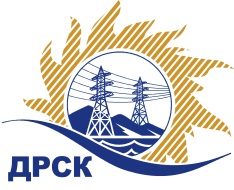 Акционерное Общество«Дальневосточная распределительная сетевая  компания»ПРОТОКОЛ ПЕРЕТОРЖКИСпособ и предмет закупки: открытый электронный запрос предложений: «Бурильно-крановая машина на шасси Камаз (ЮЯЭС)» Закупка № 238  раздел 2.2.2.  ГКПЗ 2016Планируемая стоимость закупки в соответствии с ГКПЗ:  6 590 677,97  руб. без учета НДСПРИСУТСТВОВАЛИ: 2 члена постоянно действующей Закупочной комиссии 2-го уровня. ВОПРОСЫ ЗАСЕДАНИЯ ЗАКУПОЧНОЙ КОМИССИИ:В адрес Организатора закупки  поступила одна  заявка на участие в  процедуре переторжки.Дата и время начала процедуры вскрытия конвертов с предложениями на участие в закупке: 14:00 часов благовещенского времени 14.01.2016 г. Место проведения процедуры вскрытия конвертов с предложениями на участие в закупке: Торговая площадка Системы B2B-ESVОтветственный секретарь Закупочной комиссии 2 уровня  АО «ДРСК»                       		     М.Г. Елисееваисп. Г.М. Терёшкина№ 75/МТПиР-Пг. Благовещенск14 января 2016 г.№п/пНаименование Участника закупки и его адресОбщая цена заявки до переторжки, руб. без НДСОбщая цена заявки после переторжки, руб. без НДС1.ООО "Прогресс-СТ" (620010, Россия, Свердловская обл., г. Екатеринбург, ул. Альпинистов, д. 2 А, кв. 21)6 584 745,766 583 898,312.ООО "Техномаркет" (620130, Россия, Свердловская обл., г. Екатеринбург, ул. Трактористов, д. 4, пом. 1)6 590 677,97не поступила